Логосказка. Виды постановки сказок. Театр кукол на палочках. Изготовление кукол домаЛогосказка – это целостный педагогический процесс, способствующий развитию всех сторон речи, воспитанию нравственных качеств, а также активизацию психических процессов (внимания, памяти, мышления, воображения). Логосказки могут применять в своей работе, как логопеды, так и воспитатели логопедических и общеобразовательных групп. Эти сказки могут представлять собой целое занятие, часть занятия или дидактическую игру.Логосказки, в содержание которых включены речевые игр, создают сами по себе игровую атмосферу, с помощью которой как по волшебству совершается развитие всех сторон речи. Известно, что если ребёнок проговаривает то, что он делает - его речь развивается лучше.Процесс коррекции речи у детей часто бывает сложным и длительным. Он требует от ребенка внимания, усидчивости, устойчивой работоспособности. Игровое общение является необходимым базисом, в рамках которого происходит формирование и совершенствование речевой активности ребенка.Для постановки логосказок подходят различные виды театра:Пальчиковый (постановка сказки с помощью пальчиковых кукол, которые можно приобрести в магазине или сделать самим)Настольный (постановка сказки с помощью игрушек на столе)Рукавичный Картонажный (изготовление кукол из цветного картона и цветной бумаги)Куклы БИ-БА-БО (кукла–рукавичка, которая состоит из твердой головы, а от нее отходит платье в виде перчатки)Куклы на палочках Сказка на ковролине (фланелеграф)Театральные постановки сплачивают детей, поднимают им настроение и помогают сопереживать героям художественных произведений. Театр кукол на палочках является одним из самых простых в изготовлении, а что самое главное – его можно делать совместно с детьми.Шаблоны можно найти готовые или можно нарисовать самим и разукрасить, что для детей намного интереснее. Затем шаблон вырезать и приклеить на палочку (это может быть палочка для суши, палочка от эскимо или деревянный шпатель). Для надёжности куклы можно заламинировать с помощью скочта.Разберём изготовление театра для сказки «Колобок».Нам необходимы куклы: колобок, бабка, дедка, медведь, волк, заяц и лиса. Для этого найдём шаблоны героев сказки и распечатаем на цветном принтере. Если сделать фигурки самим совместно с ребёнком – это будем намного интереснее и веселее. Распечатать можно как односторонние фигурки, так и двухсторонние.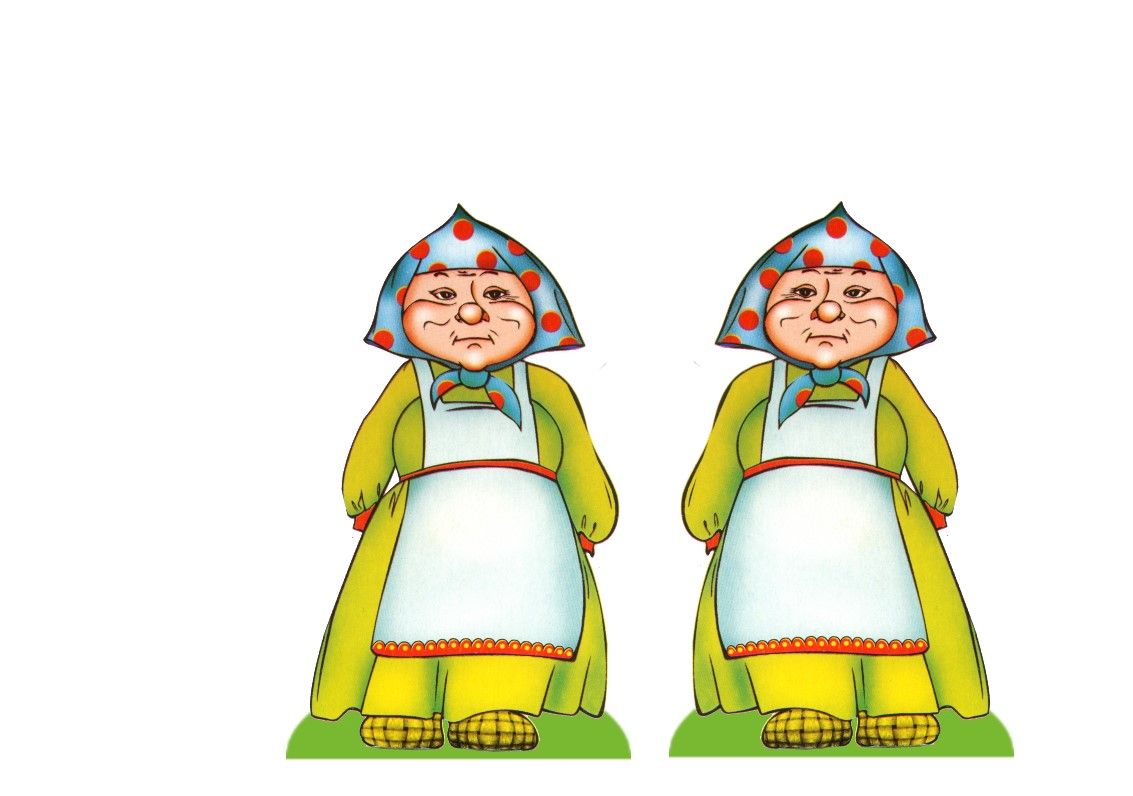 Вырезаем обе стороны и склеиваем. Ламинируем фигурку с помощью скотча.  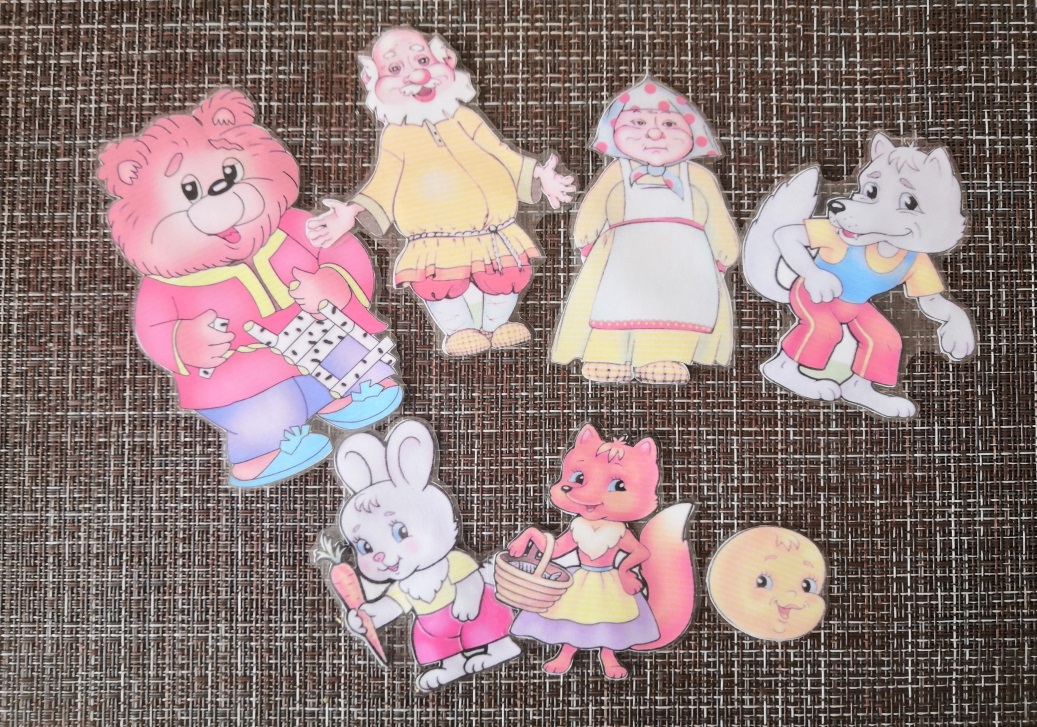 Приклеиваем к куколке палочку: можно использовать кулинарные шпашки, палочки для суши или шпатель от мороженого. И одна куколка готова. То же самое делаем с остальными.В итоге у нас получается замечательный пальчиковый театр для игр с ребёнком.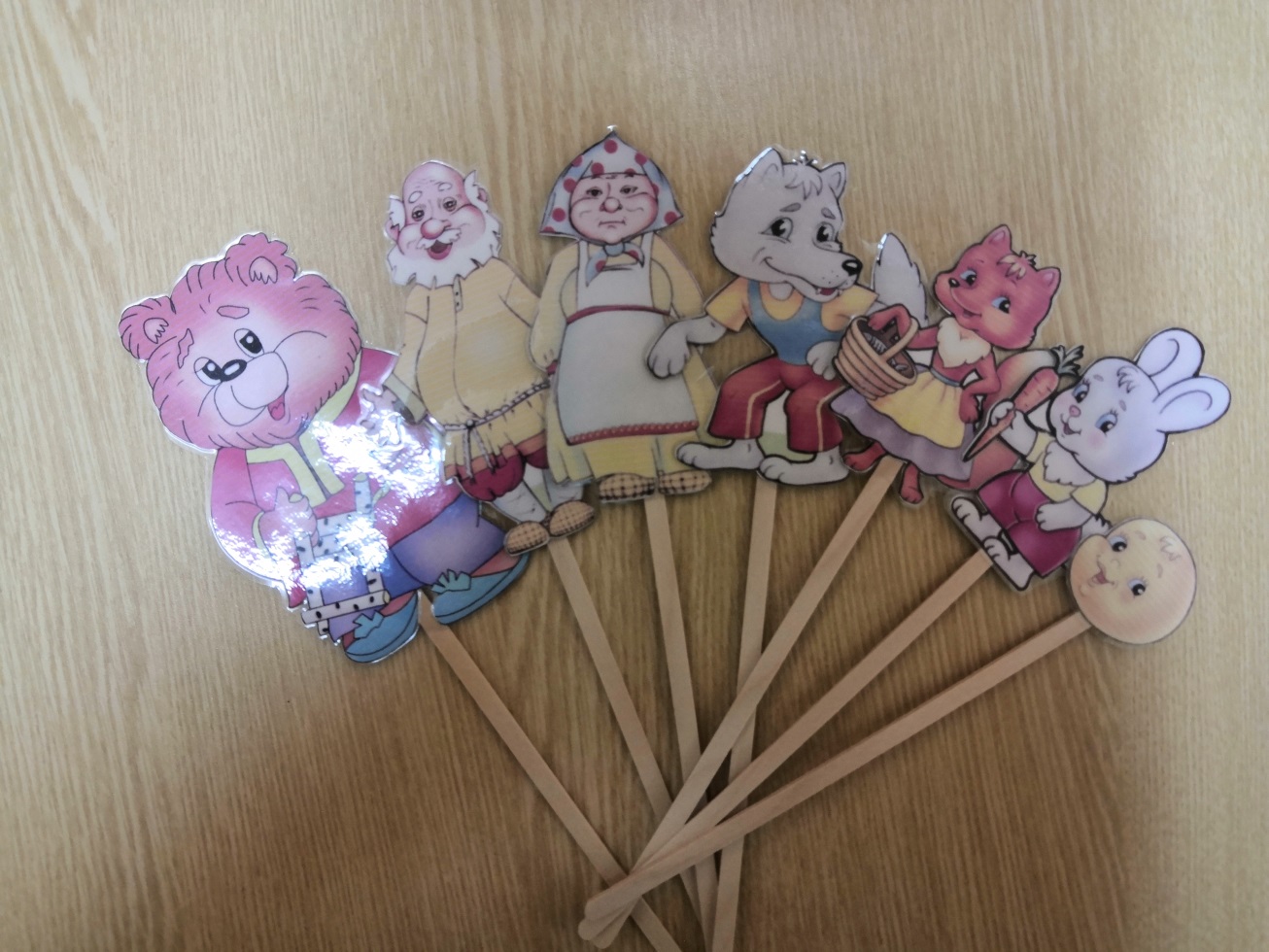 